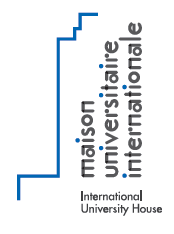 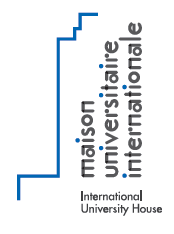 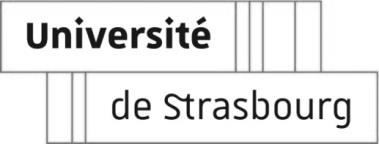 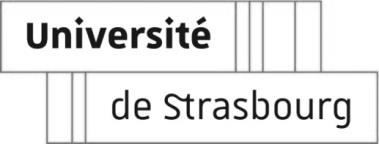 FICHE de CANDIDATURE au DU ‘RELIER’ Retour aux études par la langue et l’interculturalité des étudiants réfugiésConditions pour candidater :Pour candidater au DU RELIER, vous devez remplir toutes ces conditions : Etre arrivé en France à partir du 1er janvier 2017,Etre en situation d’exil : demandeur d’asile, réfugié ou en protection subsidiaire, …Résider dans le Bas-Rhin (département 67),Avoir un niveau de français minimum A1,Être titulaire au minimum du baccalauréat ou diplôme équivalent.Répondre au questionnaire suivant (français ou anglais si possible) :1/  Renseignements personnelsEmail :N° de téléphone :NOM :Prénom :Date de naissance :Nationalité :Langues parlées :Situation familiale :2/ Diplômes obtenus et dates :3 / Métiers exercés :4 /Projet d’études :5/ Projet professionnel :6/ Autres remarques concernant votre situation :Merci de déposer votre demande les 8 et 9 octobre 2020 à : Université de StrasbourgDispositif Etudiants en exilMaison universitaire internationale11, presqu’île Malraux67 000 StrasbourgOuvert de 9h à 17hVotre dossier est composé de ces documents :Cette fiche de candidatureLe justificatif de la date d’entrée en FranceLe justificatif de votre niveau de françaisLes justificatifs des diplômesLe scan de votre titre de séjour